TERMINI DI TESSERAMENTO DILETTANTI s.s. 2023/2024	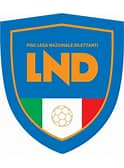 TERMINI DI TRASFERIMENTI e CESSIONE di CONTRATTO DILETTANTI     s.s. 2023/2024	TERMINI DI SVINCOLI DILETTANTI s.s. 2023/2024		Settore Giovanile Scolastico30 Giugno 2024“Giovani Dilettanti”31 Maggio 2024“Non Professionisti/e”1 Luglio 2023 - 31 Marzo 2024 (ore 19)Stipula contratto da Professionisti per Non professionistiAutonoma sottoscrizione 1 Luglio 2023 - 31 Luglio 2023 (ore 20)Stipula contratto da Professionisti per Non professionistiCon Consenso Soc. Dilett. 1 Luglio 2023- 1 settembre 2023 (ore 20)Stipula contratto da Professionisti per Non professionistiCon Consenso Soc. Dilett. 2 Gennaio 2024 - 01 Febbraio 2024 (ore 20)Stipula contratto Professionistico di Calciatrici                Non professionisteAutonoma sottoscrizione 1 Luglio 2023 - 30 Luglio 2023 (ore 20)Stipula contratto Professionistico di Calciatrici                Non professionisteCon Consenso Soc. Dilett. 1 Luglio 2023- 13 settembre 2023 (ore 20)Stipula contratto Professionistico di Calciatrici                Non professionisteCon Consenso Soc. Dilett. 2 Gennaio 2024 - 01 Febbraio 2024 (ore 20)Nuovo Contratto da Professionista dopo risoluzione per retrocessione dalla C alla D (art. 117 comma 5 N.O.I.F.)Autonoma sottoscrizione 1 Luglio 2023 – 1 Settembre 2023 (ore 20)Con Consenso Soc. Dilett. 2 Gennaio 2024 - 1 Febbraio 2024 (ore 20)Calciatori/Calciatrici Italiani e Stranieri Professionisti che hanno risolto il contratto1 Luglio 2023 – 1 Febbraio 2024 (ore 20)Tesseramento possibile trascorsi almeno 30 giorni da ultima gara da Prof.Calciatori/Calciatrici Stranieri Extracomunitari e Comunitari provenienti Federazione Estera e mai Tesserati EsteroEntro il 1 Febbraio 2024Calciatori/Calciatrici Italiani provenienti da Federazione Estera con ultimo contratto da ProfessionistaEntro il 1 Febbraio 2024Calciatori/Calciatrici Italiani provenienti da Federazione Estera con Tesseramento da DilettantiEntro il 31 Marzo 2024“Giovani Dilettanti” e “Non Professionisti” Maschili e Femminili tra Società Dilettanti1 Luglio 2023 - 15 Settembre 2023 (ore 19)1 Dicembre 2023 - 22 Dicembre 2023 (ore 19)Tra Società Dilettantistiche e Professionistiche “Giovani di Serie” “Giovani Dilettanti”1 Luglio 2023 – 1 settembre 2023 (ore 20)2 Gennaio 2024 – 1 Febbraio 2024 (ore 20)“Giovani Dilettanti” e “Non Professionista” Femminili da Società “Non Professionista” appartenente alla Divisione di Serie B Femminile e della Lega Nazionale Dilettanti e viceversa1 Luglio 2023 - 15 Settembre 2023 (ore 19)1 Dicembre 2023 - 22 Dicembre 2023 (ore 19)Tra Società Dilettanti Femminili e Società Professionistiche Femminili “Giovani di Serie” e “Giovani Dilettanti”1 Luglio 2023 – 1 Settembre 2023 (ore 20)2 Gennaio 2024 – 1 Febbraio 2024 (ore 20)Calciatrici “Giovani Dilettanti” o “non Professioniste” da Società Dilettantistiche a Società Professionistiche1 Luglio 2023 – 13 Settembre 2023 (ore 20)2 Gennaio 2024 – 1 Febbraio 2024 (ore 20)Trasferimenti temporanei di calciatrici professionistiche a società partecipanti a competizioni non professionistiche1 Luglio 2023 – 13 Settembre 2023 (ore 20)2 Gennaio 2024 – 1 Febbraio 2024 (ore 20)Trasferimenti e cessioni di calciatrici “Giovani di serie” da Società Professionistiche e Società Dilettantistiche1 Luglio 2023 – 13 Settembre 2023 (ore 20)2 Gennaio 2024 – 1 Febbraio 2024 (ore 20)Risoluzione del Prestito Art. 103 bis tra società Dilettantistiche di “Giovani Dilettanti” e “Non Professionisti”1 Settembre 2023 – 22 Dicembre 2023 (ore 19)Se eseguito prima del 1 Dicembre 2023 ulteriore trasferimento entro il 22 Dicembre 2023Risoluzione del Prestito Art. 103 bis tra società Dilettantistiche e Professionistiche di “Giovani Dilettanti”2 Gennaio 2024 – 31 Gennaio 2024 (ore 20)Ulteriore trasferimento a società dilettantistica entro il 31 Marzo 2024 (ore 19.00)Trasformazione da Temporaneo a Definitivo Art. 101“Non Professionisti” e “Giovani Dilettanti” tra Società Dilettanti 1 Dicembre 2023 – 22 Dicembre 2023 (ore 19)Calciatori e Calciatrici “Giovani di Serie” da Professionisti a Dilettanti2 Gennaio 2024 – 1 Febbraio 2024 (ore 20) ad eccezione dei trasferimenti nel secondo periodo della campagna trasferimenti s.s. 2023/24Calciatori/Calciatrici “Giovani Dilettanti” da Dilettanti a Professionisti2 Gennaio 2024 – 1 Febbraio 2024 (ore 20) ad eccezione dei trasferimenti nel secondo periodo della campagna trasferimenti s.s. 2023/24Svincolo per Rinuncia Art. 107 (da parte di Società)1 Luglio 2023 – 14 Luglio 2023 (ore 19)1 Dicembre 2023 – 14 Dicembre 2023 (ore 19)Svincolo per Accordo Art. 108Non oltre il 15 Giugno 2024 (ore 19) entro 20 gg dalla stipulazioneSvincolo per Inattività Art. 109 (Dilettanti)Entro il 15/6/2024